Packrafting Awareness PresentationMay 24th, 7-8:30 PM at the Murie Science and Learning CenterJune 5th, 7-8:30 PM at the Denali Education Center Beaver Sports in Fairbanks: June 12th, 6-7:30 PMREI Anchorage: August 1st, 6-7:30 PM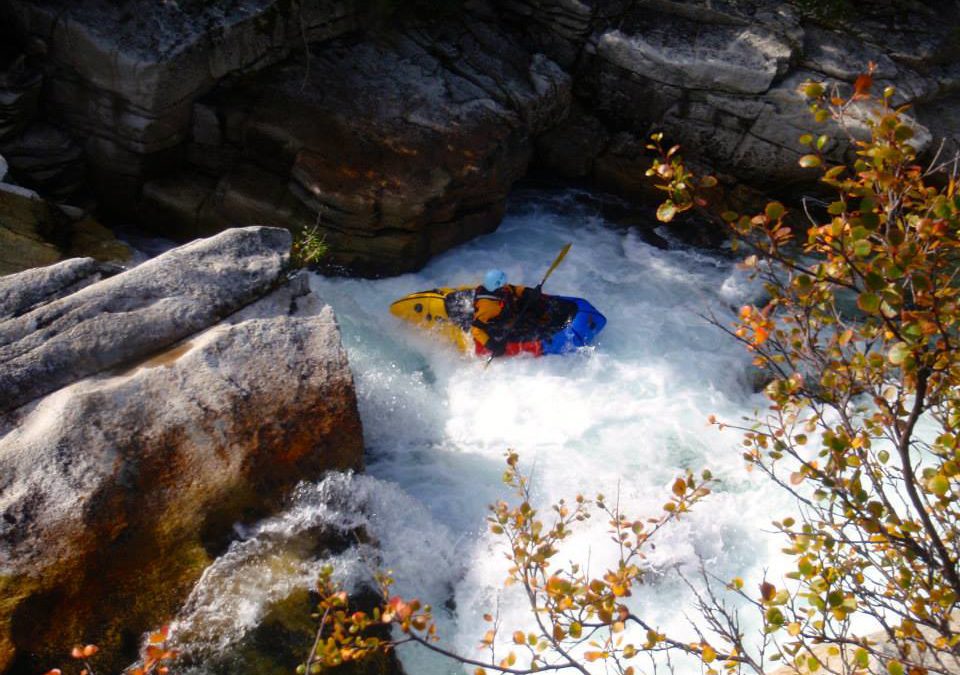 Monica Morin will be delivering multiple FREE Packrafting Awareness presentations to help prepare packrafting enthusiasts for this upcoming season.  Mimicking Avalanche Awareness education, this hour and a half talk is an introduction to what you need to know prior to getting on the water.